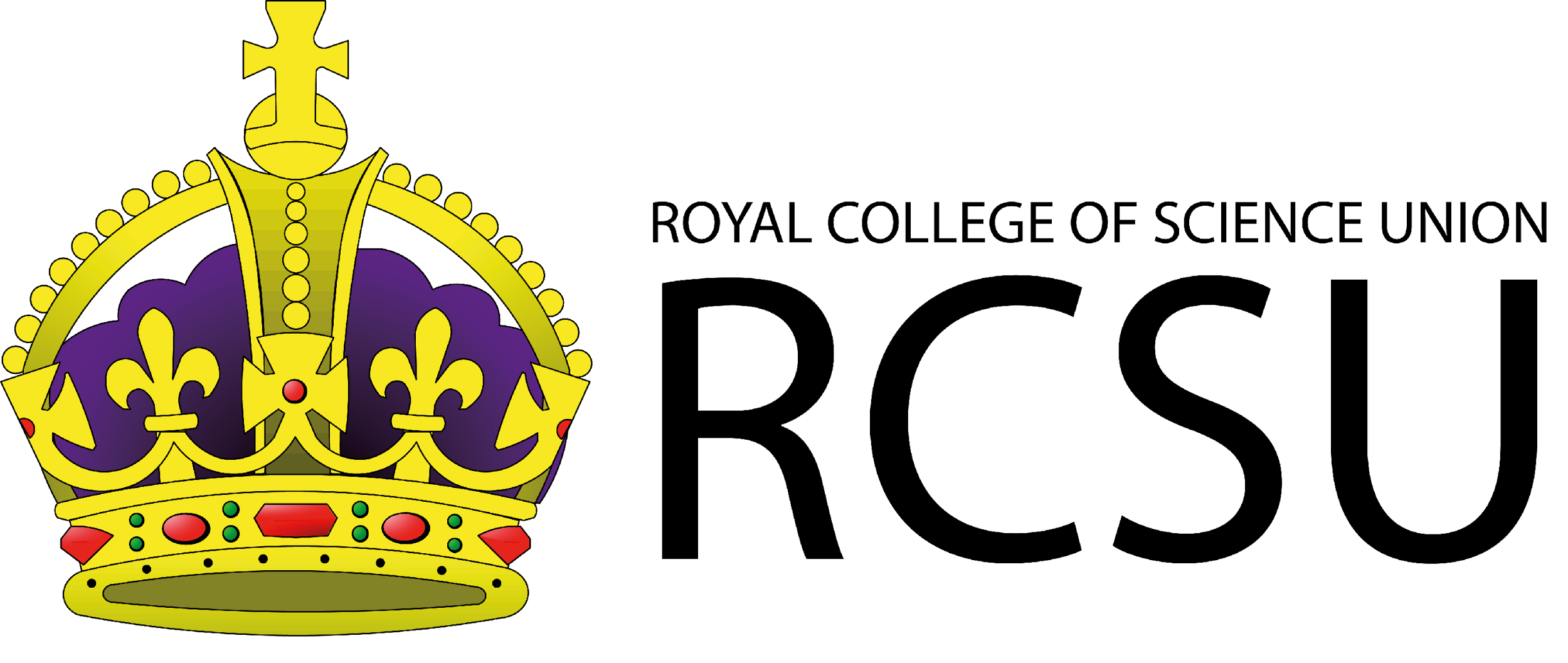 Royal College of Science UnionAgenda of the 2nd meeting of the Clubs and Activities CommitteeTo be held at 19:00 on 30th November 2016 at the RCSU Office (Sherfield 214D)Chair:		Griffin Farrow – RCSU Honorary Junior TreasurerClerk:		Michael Edwards – RCSU Honorary SecretaryAttendees:Lloyd James - RCSU President (LJ)Jonathan Risley – BioChemSoc President (JR)Stephen Davies – BioChemSoc Treasurer (SD)Iram Cook-Monie – BioSoc President (ICM)Tessa Caussyram – BioSoc Treasurer (TC)Cat Saunders – ChemSoc President (CS)Min-Woo Hong – ChemSoc Treasurer (MWH)Michael Suarez - ChemSoc Secretary (MS)Harrison Zhu – MathSoc President (HZ)Abhishek Mukherjee – MathSoc Treasurer (AM)Thomas Waite – PhySoc Chair (TW)Fraser Goldsworth – PhySoc Treasurer (FG)Laura de Arroyo Garcia - SynBIC Chair (LAG)David Todd-Jones - SynBIC Vice Chair (DTJ)Apologies received from:MEETING AGENDA:Chair’s WelcomeApproval of the Minutes of the last meeting of the C&A CommitteeMatters ArisingRCSU Publicity and DepSocs - LJBudgeting Briefing - GFMATTERS FOR REPORT:PhySoc - TWMathSoc - HZBioSoc - ICMBioChemSoc - JRChemSoc - MSMATTERS FOR DECISION:Any Other BusinessPhysoc 29/11/2016: Activities and Finances ReportCompleted Activities·         Research Frontier – Space and Atmospheric PhysicsDate: Thurs 10th Nov·         Research Frontier – Plasma PhysicsDate: Thurs 17th Nov·         EY SeminarDate: Weds 23rd NovDescription: EY seminar on the 4th Industrial Revolution. Invited Physics students to attend and find out more about what EY does. ~6/7 of the ~25 students attending were from Physics·         Physoc hit up the Tri Union TakeoverDate: Thurs 24th NovDescription: Event to raise awareness of the Tri Union bar night and encourage Physics students to attend·         BCG Internship CompetitionDate: Weds 30th NovDescription: Case study competition open to Physics students. Winning the competition grants you a fast pass to first round summer internship interviews with the firmPlanned Activities·         Physics in Industry Talk: Rolls RoyceDate: Thurs 1st Dec, 5 – 6pmDescription: Department’s physics in industry talk. Physoc will raise awareness·         Physoc go Ice SkatingDate: Tues 6th DecDescription: Social event to the NHM ice skating. Physoc will buy ~20 tickets and sell to students·         Research Frontier – Condensed Matter TheoryDate: Thurs 8th Dec·         Physoc hit up the Winter FestivalDate: Sat 10th DecDescription: Social trip to the Union and Snowsports freestyle competition in Beit quad. Physoc to provide mince pies and mulled wine prior to going·         Christmas DinnerDate: Tues 13th DecDescription: Christmas dinner with 150 tickets available. Ticket sales close on 29th Nov and are going well, 28 student tickets left when last checked·         Joint lecture with Israeli SocietyDate: Thurs 15th DecDescription: Prof. Lucio Frydman is giving a talk on his research. Physoc joint hosting with Israeli societyFinancesSponsorship·         All invoices have been sent·         Total sponsorship income should total: £2700Research Frontiers·         Department still providing £100 per lecture, for refreshmentsChristmas DinnerSubsidy·         Department providing £10 per person to Physoc·         Physoc subsidising £9 per person (from SGI)Cost to Physoc·         Total cost to Physoc dependent on number of tickets sold·         Min number is 80, cost to Physoc = £720·         Max number is 150, cost to Physoc = £1350·         Physoc is paying all the money initially out of Physoc accounts. Will then settle with the departmentPhysoc hit up the Winter Festival·         ~£50 on mince pies and mulled wineRCSU Report – MathSoc 29/11/2016Activities·         Halloween Cake Party (£50):This was hosted in mid-November in the Maths Common Room and involved plenty of cakes and beverages. An extra element of excitement was added to this event when we asked people to bake their own ‘spooky’ cakes to complement the occasion of Halloween. This was a successful event, well-attended and was cost-effective.·         Christmas Dinner:Due to happen on 12/12/2016, this is our annual headline event. Hosting in the highly popular Rembrandt Hotel, we have already secured 150 attendees, including 10 members of staff, and a deal of £37/per person with the hotel. The deal includes the use of the dance floor, projector, the dining chamber, ½ a bottle of wine and a 3-course meal. A security deposit of £1000 had already been paid to secure the booking and we will be paying for the whole cost in due course.·         Christmas Costume Day and Movie Night:Planned for 14/12/2016, everyone will be encouraged to dress up in Christmas costumes, with prizes for the most exotic ones, and there will be a film night during the evening.·         QuizPlanned to take place next term, it is still very much in the preparation stages. However, the format will be roughly the same as the quiz last year: quiz and pizzas.BudgetingThis is our projected balance up until today.ChemSoc Term 1 ReportFunding:Get on well with the department so we aite. Will have a second sponsorship drive after Christmas to try and fund larger eventsActivities:Careers Fair – 25/10/16·         >300 attendees·         14 stands with 10 external companies·         Good feedback from company repsP&G Sponsored Lunch – 31/10/16·         ~100 attendees·         Food slightly disorganised but have made changes to catering based on that (bags not buffet)Imperial Fringe Stand – 3/11/16·         ~850 attendees·         Outreach paidAlumni Careers Chats – 8/11/16·         ~ attendees (30 students)·         Issues with late start time so not so many students cameTrampolining with DoCSoc and BioChem – 19/11/16·         Not much interest from Chemistry·         If having a Saturday event need to publicise well in advance·         Good feedback from attendeesCurry Night – 24/11/16·         42 tickets sold·         £2-4 subsidy·         Promoted as family event (discount)Nick Brooks Seminar – 28/11/16o   Have catered for 90 people (dept paying)Stand at Science Museum Lates – 30/11/16o   Similar stand to Imperial Fringeo   Expected 4000 visitors total over the nighto   Have assembled volunteerso   Dept/Outreach payingPeter Sarre Seminar – 8/12/16o   External speakero   Evening so expected ~50-60 attendeesChristmas Dinner – 13/12/16o   230 attendeeso   All going smoothlyo   £5k funding from departmento   Rest covered from ticket salesBioChemSoc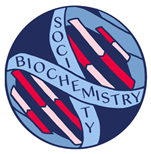 Nov reportActivities since last meeting:1.       Biochem Jungle themed pub crawl - which was the most successful pub crawl we have ever hosted, we had between 50-60 people for the majority of the crawl and managed to make it into Slug at around 11:15, with no issues. Improvement for next time, BiochemSoc brought some animal costumes, but they were lost within 5 minutes, I had an idea to strap all the freshers together and give them eggs, it was a bit optimistic for the journey from Hammersmith to Fulham and eggs were cracked in pubs.2.       Teach first - Application advice, was a good event with 20 people attending which meant that it triggered the contract for TeachFirst to pay for the food, however we massively over brought, so ended up giving it away to Biochemists for lunch the next day.3.       Biochem Bowling - we paid a deposit for 20 students, however, due to clashes with timetables the event was delayed twice, which meant the overall attendance was very poor. The deposit was on refundable, so we have saved it and will use it for another event later on in the year4.       Tri-society trampolining - joint between ChemSoc, DoCSoc and BioChemSoc. Our attendance was the best with 25 students from our society, and the remaining 28 coming from the other societies. The event was subsidised by each society and we followed it up with a meal in Nando's. issue was - the fact that tickets were sold on the Biochem union section and that advertisement occurred through our page, I think it influenced the number attending from other societies.5.       Bristows academic event - had 30 students attend a free talk about patent law, the speaker was very impressed with the turn out, and I think it could be a future avenue for sponsorship if followed up appropriately.6.       Biochemistry Ice skating, we subsided it by £4 each, and 50 tickets sold out a week in advance. Event was successful, nothing to be improved.7.       The Biochem hoodie order has been placed, for 74 hoodies in totalActivities Planned:1.       Biochem 10 pin-bowling take 22.       Biochem Trip to Mexican Restaurant3.       BiochemSoc Games Evening4.       BioChemSoc Poker Evening5.       Bristows Academic Event –  Number 26.       BiochemSoc Pub Crawl - Nov7.       BiochemSoc Film Evening8.       KPMG Academic Event9.       KCL Academic Event10.   Biochem Christmas Cocktail Night - Friday 9th Dec11.   Joint Biochem and BioEng event in JanSponsorship:1.       KPMG – will be paying in the £740 shortly2.       TeachFirst – will be paid in shortly- £300 as well as the additional £100 per academic event.Questions: how do we ensure that the Union doesn't always take VAT on everything we sell?RCSU BioSoc ReportMeeting 30th NovemberPast events:Bubble Football20th October 7pm, PlayFootball at Shepherds bush. Up to 40 people. Only 16 tickets sold.Low attendance attributed to lack of advertising to freshers.Mums and Dads Free PizzaHeld during Biology reading week Friday 11th November. Free pizza event prior to Noah’s Ark Pub Crawl. Popular event with ~80 attendeesNoah’s Ark Pub CrawlAnnual event, to be held during Biology reading week Friday 11th November. Pub crawl through Fulham dressed as animals. Popular event with ~50 attendeesUpcoming events:Christmas Dinner9th December 7:30pm, the Rylston in Fulham. 50 tickets at £24.50, subsidised to £15 (total DepSoc subsidy £475). 9 tickets currently left to be sold by Friday 2nd 1pm.Budget 2016/17Currently spent £675, £1864 left for year.Planning on spending ~£800 on term 2 events-          Mums and Dads event-          Boozy bowling-          “Take me out” event-          Trip to longleat?Planning on spending ~£1000 on term 3 events-          End of year ball-          Mums and dads eventDescriptionAmountIncomeGrant£567.49SGI£4,641.90College-£1,818.90Tickets (removing partial values from Transaction lines)-£1,666.65Xmas Tickets for Profs. (10 tickets @ £37)£370.00Xmas Tickets (80 tickets @ £25)£2,000.00Xmas Tickets (30 tickets @ £30)£900.00Xmas Tickets (30 tickets @ £37)£1,110.00ExpenditureHotel Deposit-£1,000.00Total£5,103.84Funding (Code)Total Amount (£)Grant (0)127.56SGI (1)1,930.66College (4)481.722,539.94